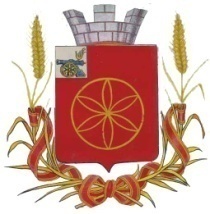 АДМИНИСТРАЦИЯ МУНИЦИПАЛЬНОГО ОБРАЗОВАНИЯРУДНЯНСКИЙ РАЙОН СМОЛЕНСКОЙ ОБЛАСТИПРОЕКТП О С Т А Н О В Л Е Н И Еот  __________2022 года   № ______ В соответствии с Порядком разработки и утверждения административных регламентов предоставления муниципальных услуг, утвержденным постановлением Администрации муниципального образования Руднянский район Смоленской области от 12.12.2012 № 562, руководствуясь Федеральным законом от 27.07.2010 № 210-ФЗ «Об организации предоставления государственных и муниципальных услуг», Уставом муниципального образования Руднянский район Смоленской области, Администрация муниципального образования Руднянский район Смоленской области п о с т а н о в л я е т:	Внести в Административный регламент предоставления муниципальной услуги «Предоставление информации об организации общедоступного и бесплатного дошкольного, начального общего, основного общего, среднего общего образования, а также дополнительного образования в образовательных учреждениях, расположенных на территории муниципального образования Руднянский район Смоленской области», утвержденный постановлением Администрации муниципального образования Руднянский район Смоленской области от 03.04.2014 № 126 (далее – Административный регламент), следующие изменения:1.1. Подраздел 2.5. раздела 2 Административного регламента изложить в следующей редакции:«Предоставление муниципальной услуги осуществляется в соответствии с:Федеральным законом от 27 июля 2010г. № 210-ФЗ «Об организации предоставления государственных и муниципальных услуг». Федеральным законом от 27 июля 2006г. № 149-ФЗ «Об информации, информационных технологиях и о защите информации». Федеральным законом от 27 июля 2006г. № 152-ФЗ «О персональных данных». Федеральным законом от 21.12.2012г. № 273-ФЗ «Об образовании в Российской Федерации». Федеральным законом от 6 октября 2003г. № 131-ФЗ «Об общих принципах организации местного самоуправления в Российской Федерации». Приказом Министерства просвещения Российской Федерации от 31 июля 2020г. № 373 «Об утверждении Порядка организации и осуществления образовательной деятельности по основным общеобразовательным программам – образовательным программам дошкольного образования».Приказом Министерства просвещения Российской Федерации от 22 марта 2021г. № 115 «Об утверждении Порядка организации и осуществления образовательной деятельности по основным общеобразовательным – образовательным программам – образовательным  начального общего, основного общего и среднего общего образования».Приказом Министерства просвещения Российской Федерации от 09 ноября 2018г. № 196 «Об утверждении Порядка организации и осуществления образовательной деятельности по дополнительным общеобразовательным программам».Приказом Министерства просвещения Российской Федерации от 15 мая 2020г. № 236 «Об утверждении Порядка приема на обучение по образовательным программам дошкольного образования».Приказом Министерства просвещения Российской Федерации от 02 сентября 2020г. № 458 «Об утверждении Порядка приема на обучение по образовательным программам начального общего, основного общего и среднего общего образования». иными федеральными, областными и муниципальными нормативно-правовыми актами, регулирующими отношения в данной сфере.2.  Настоящее постановление вступает в силу после его официального опубликования в соответствии с Уставом муниципального образования Руднянский район Смоленской области.Глава  муниципального образования                        Руднянский район Смоленской области                                             Ю.И. ИвашкинО внесении изменений в Административный регламент предоставления муниципальной услуги «Предоставление информации об организации общедоступного и бесплатного дошкольного, начального общего, основного общего, среднего общего образования, а также дополнительного образования в образовательных учреждениях, расположенных на территории муниципального образования Руднянский район Смоленской области»